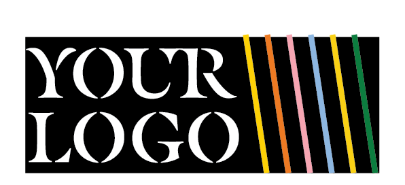 The event titleAdd a brief description of the event here.

Date:
Time: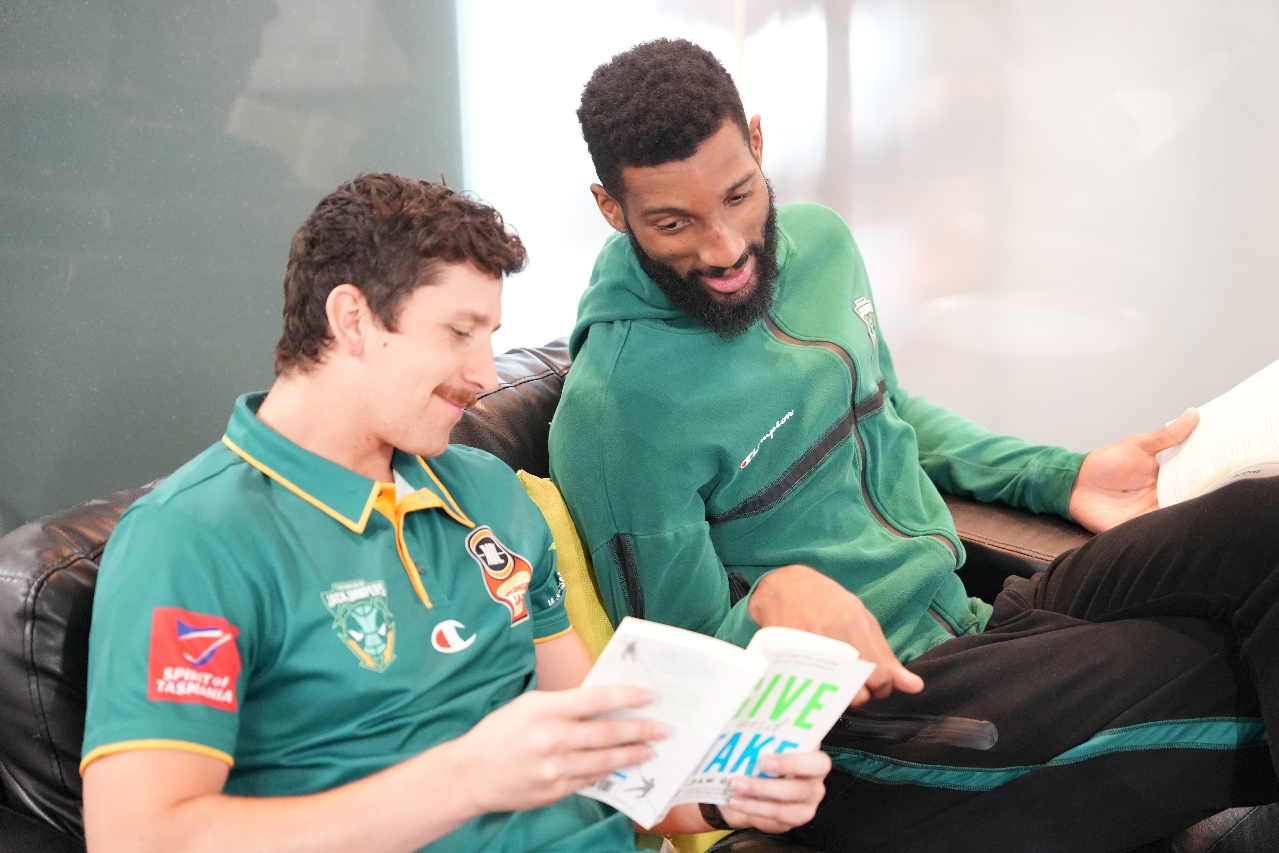 Figure jack Jumpers enjoys reading